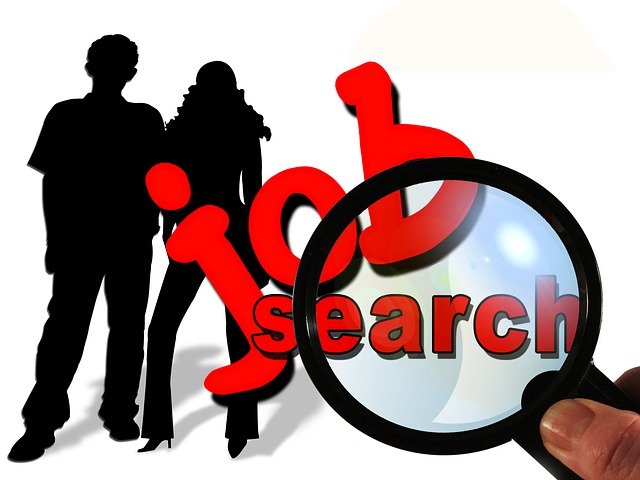 The CV or CURRICULUM VITAEC.V. stands for Curriculum Vitae (Latin – the course of your life).  It is basically a personal document about you, which SELLS YOUWhen will you need a C.V.?You will need it for:So it is a very important document which must be prepared well.Make sure your CV markets you by focusing on your strong points.  It must emphasise your SKILLS, ABILITIES and EXPERIENCE.BE POSITIVE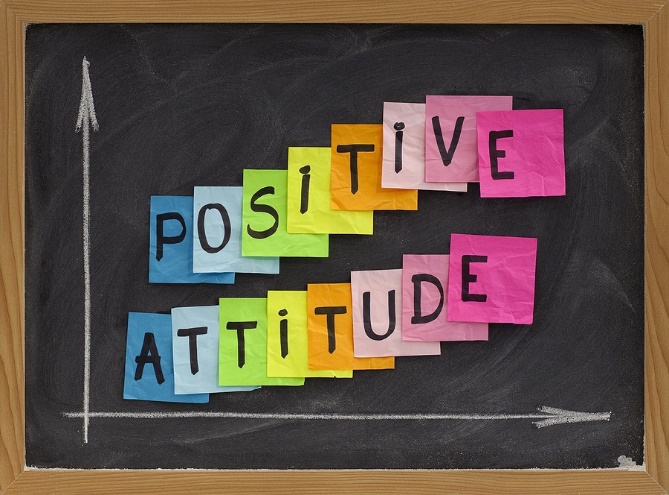 Before you begin, collect together all personal information, certificates and educational document.Decide how you are going to present your CV(style, layout, graphics)NB:  There are templates in “Word”, “Publisher” and also Careers NZ Website (www.careers.govt.nz)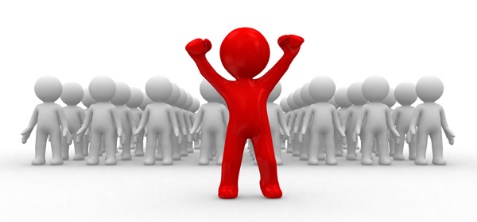 Aim: to make it stand outConstruct your CV appropriately, e.g. emphasise your skills which are specific and relevant to the position you are applying for; put information in date orderLayout is important; your CV must be easy to read (use different type fonts and heading styles to assist your presentation)Use standard A4 paper (coloured or embossed paper can be effective)Keep your CV brief (no more than 2 pages)Have it typed on a computer and save it.  You can then update the document in the future.Your CV must look ProfessionalStore your printed CV with your personal documents and have spare copies in case you require them in a hurryREMEMBER – your CV is an individual document about you.Give potential employers a copy of your CV (always keep the original)Your CV should be accompanied by a covering letter (even when emailing), or application form.Emailing your CV:*	If you are asked to email your CV as part of the application process, send it as a pdf attachmentGOOD LUCK!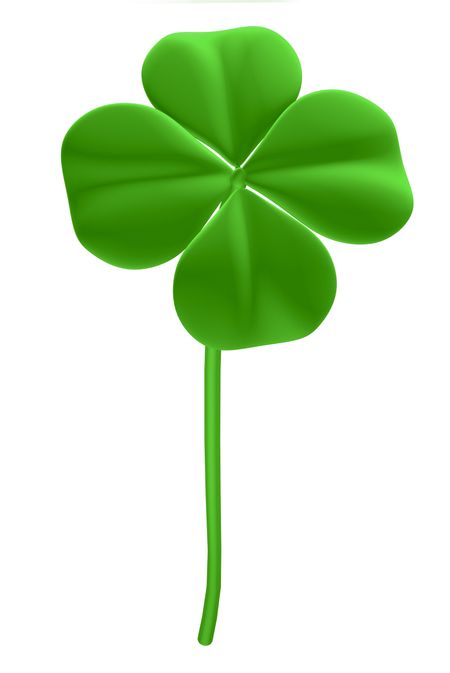 Following is an example of a 2 page CV and a 1 page CV:CV Daniel LewisAddress:	Stoke, NELSONTelephone:	03 545 2015Cellphone:	021 489 562Email Address:	daniel@nayland.school.nzPersonal StatementResponsible and mature, I am seeking employment in the field of Design Technology.  I enjoy working in a team environment and am looking to take on a new challenge.Specific SkillsComputing experience - Photoshop and Windows 10 including word and excel.Leadership/Teaching/Instructing – conducted orientation of new Year 9 students in the Peer Support Programme and held weekly meetings.Organisation/Administration – collated a club newsletter and mailed to members.  Assisted with planning and conducting a touch rugby tournament involving six teams.Education and TrainingNayland College		2022-present	Currently in Year 12 studying NCEA L2 in Design & Visual Communication, Business Studies, English, Biology and MathematicsAchieved NCEA L1 in Art, Design & Visual Communication, Physical Education,English, Mathematics and Science		2021Achievements Current First Aid Red Cross Certificate (achieved 2020)Drivers License RestrictedTouch Rugby Team CaptainSquash -  Nelson U16 Representative (2020)Member of Nayland College School Orchestra – ViolinEmployee QualitiesWork HistoryInterestsSquashTouch FootballMountain BikingMusicRefereesTui Parkes 	Jesse RogersDuty Manager	                  	Form TeacherCountdown Supermarket		Nayland College NELSON	                  	NELSONPhone: 03 524 1036	                  	Phone: 021 252 8288CURRICULUM VITAEJason JefferiesMotuekaPh:  0274 852146PERSONAL STATEMENT:Looking for an apprenticeship as a builder, I am keen and motivated to learn the skills involved in the building industry.  I believe that I have valuable employee qualities.SPECIFIC SKILLS/EMPLOYEE QUALITIES:Constructed an outside bench and trellis areaDesigned and built bookshelfKnowledge of Photoshop and Windows 10Competent using Microsoft Word, Excel, Powerpoint and PublisherReliable as shown by my excellent school attendance recordDeveloped teamwork and time management as member of the Nayland CollegeSchool OrchestraEDUCATION AND QUALIFICATIONS: (Motueka High School)2022 	Currently studying NCEA Level 2 in English, Biology, Workshop Engineering, Mathematics and Technology Wood2021	Achieved NCEA Level 1 in English, Mathematics, Science, Business Studies and Technology WoodWORK HISTORY:Current		Farm Labourer (work experience)6 hours per week	Henry Noble, Upper MoutereDuties include assisting Farmer withFencingMilking cowsRenovating a hay shed2019			Kitchenhandweekends/holidays	Dangerous Kitchen, MotuekaFood preparation for counter food and a la carte mealsMaintaining cleanliness and tidiness of food preparation areasREFEREES: McKenzie Jones					Hemi NobleTutor							FarmerGo For It Educational Trust				Phone: 03 528 4013					Phone: 021 236 9874COVERING LETTER  To include with your CV when applying for a job (online or in  person)[Your name][Your address][Your phone number][Your email address][Date][Advertiser’s name][Organisation][Address][Email address]Dear [advertiser’s name if you know it, otherwise use Sir or Madam]I am writing to apply for the [job title] vacancy [vacancy number] at [organisation], as advertised on [name where].[One paragraph: Explain your interest in the job and how you will fit into the organisation.][One paragraph: Link your experience, skills and qualifications to the job. Use two or three key examples. Research the employer online and show how your skills can be useful to the employer.]In support of my application I attach a copy of my CV. Thank you for considering my application. I look forward to hearing from you.Yours sincerely[Your name]A skill is what you have ability/experience/know-how inSkills generally fall into two categories:TransferableA transferable skill is one that can be used in a variety of jobs or situations, e.g.Take and carry out instructions efficientlyCan communicate concisely in writingEfficiently plan, organise and initiate a projectCan complete tasks within a specified timeframe2.	Specialist	A specialist skill relates to a specific job, e.g.Handle customer complaintsKnowledge of food hygiene and kitchen safetyOperate a latheAccurate in Windows 10Basic knowledge of financial record-keepingENSURE YOUR CV STATES THE SKILLS THAT YOU HAVETop 5 skills listed in job adverts: Organised, Communicates well, Flexible, Motivated, PassionateP E R S O N A L   Q U A L I T I E SBelow are examples of personal qualities.  Identify the ones that are true of you for use in your CV.Responsible and willing to take up any challenge, I set myself high, realistic goals and enjoy working hard to achieve these.A quick learner, possessing a good sense of humour, I am able to communicate well with people of all ages.Working in different situations and atmospheres is a challenge I enjoy, as I can utilise all the skills I have acquired.*******************************Bright, responsible and capable, I am looking to achieve in a career which enables me to utilise my skills and abilities.I enjoy setting goals for myself and utilising them to the best of my ability.I am someone who puts one hundred percent of effort into everything I do.Learning quickly, I enjoy accepting new challenges.  I am looking for employment which will provide job satisfaction and give me experience for my future career.********************************Responsible and capable of working without direct supervision, I have proven this with my after-school job.Tidy and well organised, I am healthy, energetic and adaptable.Motivated, committed and possessing good team building skills, I believe these qualities will be of benefit to me in any training, or working situation.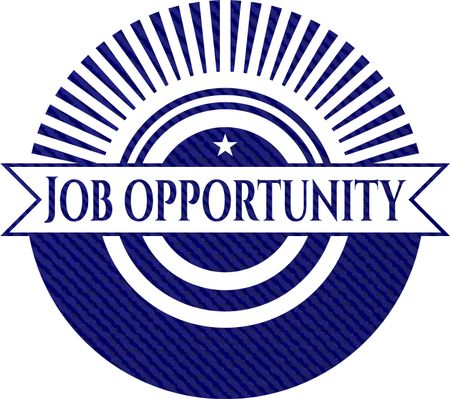 A Checklist of Essential CV FeaturesListed below are some points you should check your final CV against:Does it describe the main areas of your past experience/qualifications that will be valued by your next employer?Does it highlight your skills and personal qualities?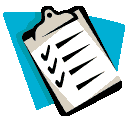 Are the dates you have given correct?Is it neatly laid out to ensure ease of reading?Are there unexplained gaps in your employment history?Does it have your address, phone number and email?Have you removed information that is not relevant to the position?Get a friend to look over your CV for mistakes before you send it out.  Store your CV where it can be kept flat and clean.If you would like the 1 page, or 2-page template (as in this booklet) ask the careers staff to email it to you.GOOD LUCK!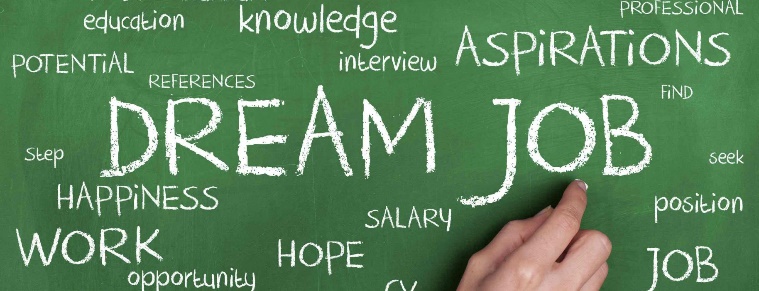 Reliable-Excellent attendance record at school over 4 yearsTeam Work-Captain of the Touch Rugby Team - was required to encourage others and resolve problems-Worked with others to perfect performances in Nayland College School OrchestraTime Management-Successfully balanced the demands of extra curricular activities with my academic studyMotivation-Achieved 6 credits at “excellence” level in Level 2 Business Studies-Completed my First Aid Red Cross Certificate in my own time (April School holidays) and at my own expensePosition:Checkout OperatorDate:2022(3 months)Company:Countdown FoodmarketCountdown FoodmarketCountdown FoodmarketLocation:NELSONNELSONNELSONTASKS:Cash handlingOperating a cash registerCustomer ServiceCash handlingOperating a cash registerCustomer ServiceCash handlingOperating a cash registerCustomer ServicePosition:KitchenhandDate:2021(weekends)Company:Trailways HotelLocation:NELSONTASKS:Maintaining cleanliness and tidiness of food preparation areasAssisting in the preparation of salads and serviceMaintaining cleanliness and tidiness of food preparation areasAssisting in the preparation of salads and serviceMaintaining cleanliness and tidiness of food preparation areasAssisting in the preparation of salads and serviceRisk TakerDown-to-earthPatientAdaptableEfficientPerseveringAmbitiousEnergeticPersuasiveAnalyticalEnthusiasticPoliteApproachableFlexiblePunctualAssertiveGoal-directedReasonableCalmHard workingResponsibleCaringHonestSelf-motivatedCompetentImpulsiveSelf-reliantConsiderateIndependentSincereConsistentInnovativeSociableCo-operativeLivelyTactfulCreativeLoyalThoroughDependableMethodicalTolerantDetailedObservantTrustingDeterminedOptimisticVersatileDiscreetOrganised